429256, с.Яндоба, ул. Школьная, д.1 тел.: 65-2-32, факс: 65-2-32,e-mail: yan_coh@mail.ruХушу                               №  221                           Приказот  27.10. 2021 года  О подготовке и проведении  итоговогосочинения (изложения) для выпускников 11 класса.        В соответствии  с Порядком проведения государственной итоговой аттестации по образовательным программам среднего общего образования, утвержденным приказом Министерства образования и науки Российской Федерации от 07 ноября 2018 г.  №  190/1512, зарегистрированным Министерством юстиции Российской Федерации 10 декабря 2018 г. регистрационный  №  52952 и приказом Министерства образования и молодёжной политики Чувашской Республики от 28.09.2021г. № 1208 «О проведении итогового сочинения (изложения) в Чувашской Республике в 2021/2022 учебном году», приказываю:1.  Провести итоговое сочинение (изложение) для обучающихся 11-ого класса – 1 декабря 2021 года.2.  Назначить ответственным за проведение итогового сочинения  (изложения) заместителя директора по УВР Григорьеву Л. А.3.  Утвердить состав организаторов для проведения итогового сочинения  (изложения) в следующем составе: Кондратьевой  А.В. – учителя  начальных классов МАОУ «Яндобинская СОШ»;Красновой А.Н. – учителя  начальных классов МАОУ «Яндобинская СОШ»;4. Утвердить членов  (экспертов)  комиссии по  проверке  итогового сочинения (изложения) в следующем составе:Денисовой В.В.  -  учителя русского языка и литературы МАОУ «Яндобинская СОШ»;Степановой Л.В. -  учителя русского языка и литературы МБОУ «Карачуринская  ООШ»;5. Назначить технического специалиста, ответственного за печать, копирование и сканирование  бланков итогового сочинения (изложения) Мукину С. Г.- учителя информатики.6. Ответственному за проведение итогового сочинения (изложения), - заместителю директора по УВР Григорьеву Л.А.:6.1.  Обеспечить проведение итогового сочинения (изложения) как условия допуска к государственной итоговой аттестации по образовательным программам среднего общего образования (далее – ГИА – 11) 01.12.2021 года в 10.00. по местному времени  в строгом соответствии с установленным Порядком организации и проведения итогового сочинения (изложения)  в 2021/2022 гг.Обеспечить контроль соблюдения Порядка проведения итогового сочинения (изложения)  в 2021/2022 учебном году.6.3. Обеспечить регистрацию участников итогового сочинения (изложения) – выпускников 11 класса текущего года в срок до 17.11.2021 г.  в установленном порядке на основании личных заявлений обучающихся и согласий на обработку персональных данных.6.4. Обеспечить информирование участников итогового сочинения (изложения) – выпускников 11 класса текущего года, их родителей (законных представителей) о Порядке проведения итогового сочинения (изложения) в 2021/2022 учебном году, правилах заполнения бланков регистрации и бланков записи участников итогового сочинения (изложения).6. 5.   Обеспечить ознакомление членов комиссии по организации и проведению итогового сочинения (изложения), членов (экспертов) комиссии, участвующих в проверке итогового сочинения (изложения), технического специалиста с инструкциями по проведению итогового сочинения (изложения).6.6.  Назначить дежурных, участвующих в организации итогового сочинения (изложения) вне учебных кабинетов.  7.   Обеспечить проверку копий бланков итогового сочинения (изложения) в течение 3-х календарных дней после проведения итогового сочинения (изложения).  8.    Обеспечить  передачу  бланков  итогового сочинения (изложения) и сведений о результатах его проверки в отдел образования  до 03.12.2021г. 9.    Обеспечить утверждение результатов  итогового  сочинения (изложения) решением педагогического совета.10. Организовать ознакомление участников итогового сочинения (изложения) с результатами итогового сочинения (изложения).11. Обеспечить соблюдение мер информационной безопасности всеми лицами, привлеченными к проведению итогового сочинения (изложения).12.    Контроль  за исполнением настоящего  приказа возложить на заместителя директора по УВР Григорьеву Л.А.Директор МАОУ  «Яндобинская СОШ»                                                    А.П.КондратьевС приказом ознакомлены:                                                                              Григорьева Л.А.                                                                                                                           Кондратьева А.В.                                                                                                                           Краснова А.Н.                                                                                                                           Мукина С.Г.                                                                                                                           Степанова Л.В.                                                                                                                           Денисова В.В.Ч=ваш РеспубликинчиЭл\к район\н«П\т\м\шле п\лъ паракан Юнтапари  в=там шкул» муниципалитет=н п\т\м\шле веренъ автономилле учрежденийе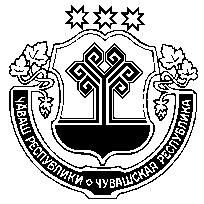 Муниципальное автономное общеобразовательное учреждение «Яндобинская средняя общеобразовательная школа»Аликовского районаЧувашской Республики